Załącznik nr 1 do Regulaminu rekrutacji 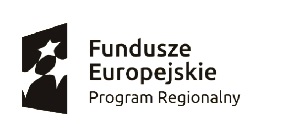 FORMULARZ REKRUTACYJNYInformacje o projekcieProjekt Kompleksowy program na rzecz zdrowia pracowników z terenów wiejskich OSI woj. świętokrzyskiego, nr umowy RPSW.08.02.01-26-0002/18-00 w ramach Osi Priorytetowej RPSW.08.00.00 Rozwój edukacji i aktywne społeczeństwo Działania RPSW.08.02.00 Aktywne i zdrowe starzenie się Poddziałania RPSW.08.02.01 Przeciwdziałanie przedwczesnemu opuszczaniu rynku pracy przez osoby w wieku aktywności zawodowej (projekty konkursowe) realizowany przez Świętokrzyski Związek Pracodawców Prywatnych Lewiatan w partnerstwie z Stowarzyszeniem PROREW i Centrum Medycznym OMEGA H Skowerska Sp. z o.o., w okresie od 01.01.20119 do 30.06.2020. Projekt Kompleksowy program na rzecz zdrowia pracowników z terenów wiejskich OSI woj. świętokrzyskiego jest współfinansowany przez Unię Europejską ze środków Europejskiego Funduszu Społecznego w ramach Regionalnego Programu Operacyjnego Województwa Świętokrzyskiego na lata 2014-2020.Dane osobowe kandydata/kandydatkiImię……………………………… Nazwisko………………………………… PESEL…………………………………………..                                                                                                                   wiek………  płeć K*  M*Adres zamieszkania: ulica……………………………………………… nr domu………… nr lokalu………… miejscowość…………………………… kod pocztowy…………………… poczta…………………………… województwo…………………………………… powiat………………………… gmina………………………………………………… telefon kontaktowy……………………………………… 
e-mail………………………………………………………Wykształcenie*: niższe niż podstawowe          podstawowe   gimnazjalne ponadgimnazjalne  policealne  wyższe  Oświadczam, że mieszkam/uczę się/pracuję* na terenie gminy obszaru OSI woj. świętokrzyskiego tj w ……………………………………………………………………………………………DEKLARACJA UCZESTNICTWA W PROJEKCIEDeklaruję udział w projekcie Kompleksowy program na rzecz zdrowia pracowników z terenów wiejskich OSI woj. świętokrzyskiego. Zostałam/em poinformowana/y o zasadach udziału w projekcie. Zostałam/em poinformowana/y o możliwości odmowy podania danych wrażliwych, tj. danych rasowych i etnicznych oraz dotyczących stanu zdrowia. Jednakże odmowa podania danych dotyczących stanu zdrowia w pkt III jest równoznaczna z brakiem możliwości udzielenia wsparcia w projekcie. Oświadczam, że podane przeze mnie dane są aktualne i prawdziwe. Zostałam/em pouczona/y o odpowiedzialności za składanie oświadczeń niezgodnych z prawdą.Wyrażam zgodę na przetwarzanie danych osobowych zawartych w Formularzu rekrutacyjnym zgodnie z ustawą z dnia 10.05.2018 r. o Ochronie Danych Osobowych (tekst jednolity: Dz.U. z 2018 r., poz. 1000).Złożenie Formularza rekrutacyjnego nie jest jednoznaczne z zakwalifikowaniem do projektu.…………………………………………………………………Data, miejsce i czytelny podpis uczestnikaOŚWIADCZENIE UCZESTNIKA PROJEKTUW związku z przystąpieniem do projektu Kompleksowy program na rzecz zdrowia pracowników z terenów wiejskich OSI woj. świętokrzyskiego oświadczam, że obecnie nie korzystam z tego samego wsparcia 
w innych projektach współfinansowanych przez UE w ramach Europejskiego Funduszu Społecznego.Oświadczam, że zapoznałam/em się z regulaminem i zasadami udziału w projekcie oraz spełniam warunki udziału w projekcie.Zostałem/am poinformowany/a o konieczności mojej partycypacji w kosztach w związku z udziałem w niniejszym projekcie. Odpłatność za noclegi podczas wyjazdowych pobytów rehabilitacyjnych wyniesie łącznie 160 zł brutto. Zostałem/am poinformowana o możliwości odmowy podania danych wrażliwych. Zostałem/am poinformowana/y o obowiązku przekazania danych dotyczących mojego statusu na rynku pracy do 4 tygodni  od zakończenia udziału w projekcie.Zostałem/am poinformowana o możliwości udziału w badaniu ewaluacyjnym. Zostałam/em poinformowana/y, że projekt jest realizowany w ramach Regionalnego Programu Operacyjnego Województwa Świętokrzyskiego na lata 2014-2020. Realizacja projektu jest współfinansowana przez Unię Europejską w ramach Europejskiego Funduszu Społecznego.…………………………………………………………………Data, miejsce i czytelny podpis uczestnikaOŚWIADCZENIE UCZESTNIKA PROJEKTUW związku z przystąpieniem do projektu pn. Kompleksowy program na rzecz zdrowia pracowników z terenów wiejskich OSI woj. Świętokrzyskiego, oświadczam, że przyjmuję do wiadomości, iż:administratorem moich danych osobowych jest Zarząd Województwa Świętokrzyskiego pełniący rolę Instytucji Zarządzającej dla Regionalnego Programu Operacyjnego Województwa Świętokrzyskiego na lata 2014-2020, mający siedzibę przy Al. IX Wieków Kielc 3, 25-516 Kielce;Moje dane osobowe będą przetwarzane w celu obsługi ww. projektu, dofinansowanego ze środków Regionalnego Programu Operacyjnego Województwa Świętokrzyskiego na lata 
2014 – 2020 (RPOWŚ), w szczególności:udzielenia wsparcia,potwierdzenia kwalifikowalności wydatków, monitoringu,ewaluacji,kontroli,audytu prowadzonego przez upoważnione instytucje,sprawozdawczości,rozliczenia projektu,zachowania trwałości projektu,archiwizacji.Przetwarzanie moich danych osobowych jest zgodne z prawem i spełnia warunki, o których mowa w art. 6 ust. 1 lit. c oraz art. 9 ust. 2 lit. g Rozporządzenia Parlamentu Europejskiego
 i Rady (UE) 2016/679 z dnia 27 kwietnia 2016 w sprawie ochrony osób fizycznych w związku z przetwarzaniem danych osobowych i w sprawie swobodnego przepływu takich danych oraz uchylenia dyrektywy 95/46/WE – dalej RODO – dane osobowe są niezbędne dla realizacji Regionalnego Programu Operacyjnego Województwa Świętokrzyskiego na lata 2014 – 2020 (RPOWŚ 2014-2020)moje dane osobowe zostały powierzone do przetwarzania Instytucji Zarządzającej, beneficjentowi realizującemu projekt  - Świętokrzyskiemu Związkowi Pracodawców Prywatnych Lewiatan, ul. Warszawska 25/4, Kielce 25-512 (nazwa i adres beneficjenta) oraz podmiotom, które na zlecenie beneficjenta uczestniczą w realizacji projektu Stowarzyszenie PROREW, Centrum Medycznemu OMEGA Sp. z o.o.. Moje dane osobowe mogą zostać udostępnione firmom badawczym realizującym na zlecenie Instytucji Zarządzającej oraz specjalistycznym firmom realizującym na zlecenie IZ kontrole w ramach RPOWŚ 2014 - 2020;Moje dane osobowe mogą być ujawnione osobom fizycznym lub prawnym, upoważnionym przez administratora lub Beneficjenta, w związku z realizacją celów o których mowa w pkt. 2, podmiotom upoważnionym na podstawie przepisów prawa, operatorowi pocztowemu lub kurierowi (w przypadku korespondencji papierowej), stronom i innym uczestnikom postepowań administracyjnych.Podanie przeze mnie danych osobowych jest wymogiem ustawowym, a konsekwencją ich niepodania będzie brak możliwości uczestnictwa w projekcie.Przysługuje mi prawo dostępu do treści swoich danych oraz prawo żądania ich sprostowania, usunięcia lub ograniczenia przetwarzania, a także prawo wniesienia skargi do Prezesa Urzędu Ochrony Danych Osobowych.Moje dane osobowe będą przechowywane do czasu rozliczenia projektu Kompleksowy program na rzecz zdrowia pracowników z terenów wiejskich OSI woj. świętokrzyskiego oraz zakończenia archiwizowania dokumentacji.Mam prawo do wniesienia skargi do organu nadzorczego, którym jest Prezes Urzędu Ochrony Danych Osobowych , ul. Stawki 2, 00-193 Warszawa, telefon: 22 860 70 86.…………………………………………………………………Data, miejsce i czytelny podpis uczestnika* (*W przypadku deklaracji uczestnictwa osoby małoletniej oświadczenie powinno zostać podpisane przez jej prawnego opiekuna.)POSTĘPOWANIE REKRUTACYJNE (wypełnia personel projektu):Kryteria obligatoryjne udziału w projekcie – ocena: spełnia/nie spełnia Kryteria premiujące: ⃞ Zakwalifikowano do udziału w projekcie 	⃞ Nie zakwalifikowano do udziału w projekcie. Uzasadnienie ………………………………………………………………………………………………………………………………………………………………………………………………………………⃞Specjalne potrzeby uczestnika projekty, jakie?.................................................................................................…………………………………………………………………Data i podpis pracownika projektuStatus Uczestniczki/ka Projektu w chwili przystąpienia do projektu. Oświadczam, że jestem (zaznaczyć wszystkie, które dotyczą):Status Uczestniczki/ka Projektu w chwili przystąpienia do projektu. Oświadczam, że jestem (zaznaczyć wszystkie, które dotyczą):Zatrudniony/a w tym:□ osoba pracująca w administracji rządowej□ osoba pracująca w administracji samorządowej□osoba pracująca w Mikro, Małym, Średnim Przedsiębiorstwie□ osoba pracująca w organizacji pozarządowej□ osoba prowadząca działalność na własny rachunek□ osoba pracująca w dużym przedsiębiorstwie□ inna (w tym rolnik, domownik rolnika)Wykonywany zawód: …………………………………………………………Stanowisko pracy:…………………………………………………………..Nazwa i adres firmy: …………………………………………………………………………………………………………………………1. Osoba należąca do mniejszości narodowej lub etnicznej, migrant, osoba obcego pochodzenia         □ Tak      □ Nie  □ Odmowa podania informacji2. Osoba bezdomna lub dotknięta wykluczeniem z dostępu do mieszkań         □ Tak  □ Nie      3. Osoba z niepełnosprawnościami (jeśli tak należy dostarczyć orzeczenie o niepełnosprawności)     □ Tak      □ Nie      4. Osoba o innej niekorzystnej sytuacji społecznej- innej niż wymienione powyżej, np. zamieszkiwanie na terenach wiejskich □ Tak, proszę wymienić ……………………………………………………………………………………………………………….□ Nie    □ Odmowa podania informacji    Formy wsparciaPakiet świadczeń medycznych wykraczający poza zakres badań profilaktycznych* – kompleksowe badania medyczne wykonane w CM OMEGA w Kielcach wraz z wizytą u lekarza internisty i dietetyka. Badania tj. oznaczenie morfologii krwi, OB, badanie ogólne moczu, poziomu glukozy we krwi, cholesterolu całkowitego, cholesterolu, cholesterolu LDL, trójglicerydów, PSA(M50+), ASO, CRP, czynnika reumatoidalnego, kwasu moczowego, witaminy D3 25OH-istotna z pkt. chorób układu ruchu-reumatoidalnych dla 50+, USG piersi dla kobiet do 50r.z.),oznaczanie TSH, EKG, RTG klatki piersiowej.□ Tak     □ Nie      (*obowiązkowa forma wsparcia dla każdego uczestnika)Edukacja zbiorowa dla pracowników na terenie zakładu pracy w zakresie profilaktyki chorób cywilizacyjnych – warsztaty antynowotworowe  z edukatorem, lekarzem onkologiem i pielęgniarką, w podziale dla kobiet i mężczyzn*. Udział w warsztacie edukacyjnym nt. profilaktyki nowotworowej- czas trwania 4 godzin na terenie zakładu pracy.  (*wypełniają wyłącznie pracownicy działów administracyjnych i kadry zarządzającej)□ Tak     □ Nie Skorzystanie z punktu indywidualnych konsultacji z psychologiem na terenie zakładu pracy.□ Tak     □ Nie Edukacja zbiorowa dla pracowników na terenie zakładu pracy w zakresie profilaktyki chorób cywilizacyjnych – warsztaty antystresowe*. Udział w warsztacie edukacyjnym nt. radzenia sobie ze stresem/walki ze stresem - czas trwania 8 godzin na terenie zakładu pracy (*wypełniają pracownicy działów administracyjnych i kadry zarządzającej)□ Tak     □ Nie Udział w wyjazdowym pakiecie pobytowym - rehabilitacyjnym pn. Zdrowe Plecy i/lub Antystress*. Wyjazd do sanatorium, obiektu na terenie strefy uzdrowiskowej w sumie na 6 dni – 5 noclegów (lub 2 x 3 dni - 2 noclegi), możliwość podziału wyjazdu na 2 x 3 dni, pobyt możliwy również w weekendy. Pakiet wyjazdowy obejmuje nocleg, wyżywienie, 3 lub 4 zabiegi, opiekę kadry medycznej itp.  □ Tak     □ Nie (*obowiązkowa forma wsparcia dla każdego uczestnika)Edukacja zbiorowa dla pracowników na terenie zakładu pracy w zakresie profilaktyki chorób cywilizacyjnych* – udział w pikniku dla pracowników i ich rodzin zorganizowanym na terenie zakładu pracy:□ Tak     □ Nie (*obowiązkowa forma wsparcia dla każdego uczestnika)Formy wsparciaPakiet świadczeń medycznych wykraczający poza zakres badań profilaktycznych* – kompleksowe badania medyczne wykonane w CM OMEGA w Kielcach wraz z wizytą u lekarza internisty i dietetyka. Badania tj. oznaczenie morfologii krwi, OB, badanie ogólne moczu, poziomu glukozy we krwi, cholesterolu całkowitego, cholesterolu, cholesterolu LDL, trójglicerydów, PSA(M50+), ASO, CRP, czynnika reumatoidalnego, kwasu moczowego, witaminy D3 25OH-istotna z pkt. chorób układu ruchu-reumatoidalnych dla 50+, USG piersi dla kobiet do 50r.z.),oznaczanie TSH, EKG, RTG klatki piersiowej.□ Tak     □ Nie      (*obowiązkowa forma wsparcia dla każdego uczestnika)Edukacja zbiorowa dla pracowników na terenie zakładu pracy w zakresie profilaktyki chorób cywilizacyjnych – warsztaty antynowotworowe  z edukatorem, lekarzem onkologiem i pielęgniarką, w podziale dla kobiet i mężczyzn*. Udział w warsztacie edukacyjnym nt. profilaktyki nowotworowej- czas trwania 4 godzin na terenie zakładu pracy.  (*wypełniają wyłącznie pracownicy działów administracyjnych i kadry zarządzającej)□ Tak     □ Nie Skorzystanie z punktu indywidualnych konsultacji z psychologiem na terenie zakładu pracy.□ Tak     □ Nie Edukacja zbiorowa dla pracowników na terenie zakładu pracy w zakresie profilaktyki chorób cywilizacyjnych – warsztaty antystresowe*. Udział w warsztacie edukacyjnym nt. radzenia sobie ze stresem/walki ze stresem - czas trwania 8 godzin na terenie zakładu pracy (*wypełniają pracownicy działów administracyjnych i kadry zarządzającej)□ Tak     □ Nie Udział w wyjazdowym pakiecie pobytowym - rehabilitacyjnym pn. Zdrowe Plecy i/lub Antystress*. Wyjazd do sanatorium, obiektu na terenie strefy uzdrowiskowej w sumie na 6 dni – 5 noclegów (lub 2 x 3 dni - 2 noclegi), możliwość podziału wyjazdu na 2 x 3 dni, pobyt możliwy również w weekendy. Pakiet wyjazdowy obejmuje nocleg, wyżywienie, 3 lub 4 zabiegi, opiekę kadry medycznej itp.  □ Tak     □ Nie (*obowiązkowa forma wsparcia dla każdego uczestnika)Edukacja zbiorowa dla pracowników na terenie zakładu pracy w zakresie profilaktyki chorób cywilizacyjnych* – udział w pikniku dla pracowników i ich rodzin zorganizowanym na terenie zakładu pracy:□ Tak     □ Nie (*obowiązkowa forma wsparcia dla każdego uczestnika)Skąd dowiedziałam/em się o projekcieSkąd dowiedziałam/em się o projekcieOd pracownika biura projektu □                          Z plakatów i ulotek w zakładzie pracy □                           Ze strony internetowej projektu □    Z profilu projektu na Facebook □                       W dziale kadr/personalnym zakładu pracy  □                Od rodziny/znajomych □Od pracownika biura projektu □                          Z plakatów i ulotek w zakładzie pracy □                           Ze strony internetowej projektu □    Z profilu projektu na Facebook □                       W dziale kadr/personalnym zakładu pracy  □                Od rodziny/znajomych □Status os. pracującejStatus os. pracującej bądź mieszkającej na terenie obszaru OSI województwa świętokrzyskiego  w rozumieniu przepisów Kodeksu CywilnegoKompletny, podpisany, opatrzony datą formularz zgłoszeniowy wraz z deklaracją uczestnictwa w projekciePłeć – kobiety dodatkowe 3 pkt Wiek - osoba w wieku 50 + dodatkowe 2 pkt);osoba niepełnosprawna dodatkowy 1 pkt